Name: ___________________________     	Date: ___________	 	Period:  ________WS 4-1Coordinates and Scatter PlotsI.  Scatter Plots1.  Plot and label the points on the coordinate plane:2.  You are the manager of the school basketball team.  You have gathered data about the players’ heights and weights in the following table.  a.  Make a scatter plot of the data.  Put height h on the horizontal axis and weight w on the vertical axis.  Be sure to label your axes!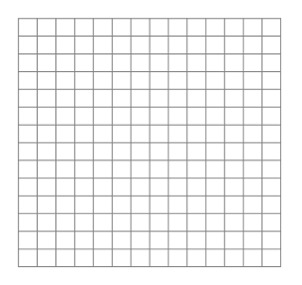 b.  Use the scatter plot to estimate the weight of a player who is 76 inches tall.II.  Describing Patterns2.  The amount of money (in millions of dollars) spent in the United States on snowmobiles is shown in the table.a.  Draw a scatter plot on the coordinate plane.  Because you want to see how spending changes over time, put time t on the horizontal axis and spending s on the vertical axis.b.  Describe the pattern of the amount of money spent on snowmobiles.(1, 0)(3, 4)(-2, 8)(-9, -7)(-3, -5)(6, -6)(-5, 3)(2, -9)(1, 8)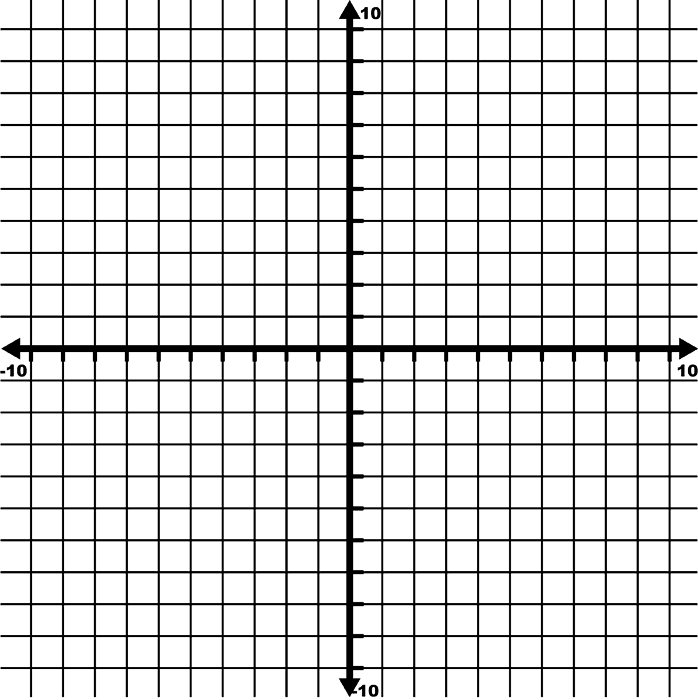 Height (in.)7270737375Weight (lb.)175160180185190Year1990199119921993199419951996Snowmobiles322362391515715924970